 Yadkin-Pee Dee Water Management Group  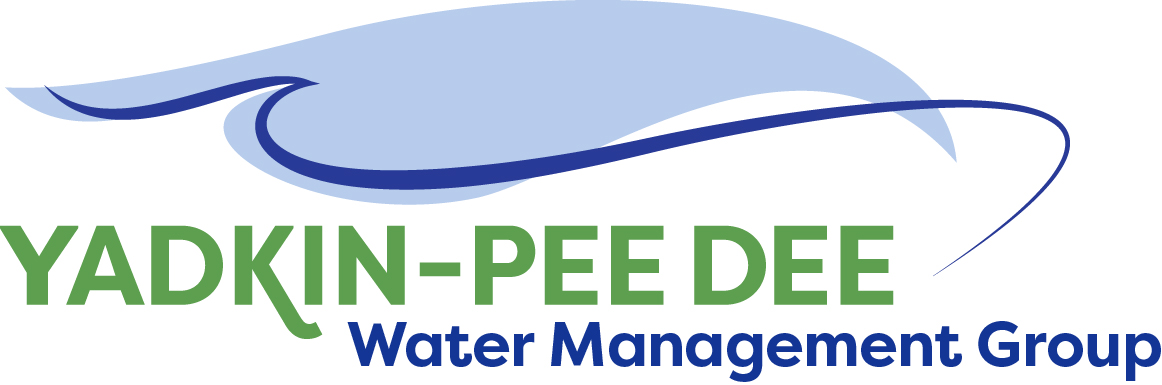                   AGENDAYadkin-Pee Dee Water Management Group Kickoff Meeting12PM to 2:30PM, March 23, 2017Salisbury-Rowan Utilities Office1 Water Street, Salisbury, NCWelcome and Review of Agenda				Christie Putnam, ChairLunch will be providedApprove minutes from January 19, 2017 meetingReview of Technical Meeting Local Water Supply Plans	Jeff Jones, Salisbury-RowanReview of outputs from meetingDiscussion of key takeaways from meetingDiscussion of Proposals from Fountainworks		Christie Putnam/ AllLocal Water Supply Plan ProposalWater Shortage Response Plan Proposal Administrative Items						AllFinancial update (City of Winston-Salem) Other itemsGroup Member Updates					AllRoundtable updates from individual members Discussion of March Meeting Agenda			All